TUGAS AKHIRSISTEM INFORMASI PENGGAJIAN KARYAWAN TETAPPT. AGRO MAKMUR ABADI ( A M A )KARYA TULISDisusun Oleh:ANDRI SAMUDRANomor Mahasiswa	: 043210016Jurusan		: Komputerisasi AkuntansiJenjang		: Diploma TigaTahun Akademik	: 2004 / 2005SEKOLAH TINGGI MANAJEMEN INFORMATIKA DAN KOMPUTERAKAKOM 2008Lampiran Output ProgramLampiran Cara Menggunakan AplikasiLampiran Listing Program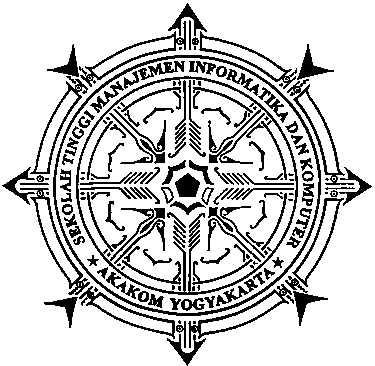 